The Carbon Cycle Game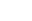 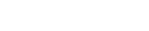 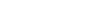 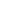 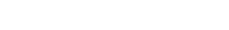 (Adapted by Jennifer Ceven from “The Incredible Journey,” Project Wet)Please credit the author, Jennifer Ceven, Grade 6 Science Teacher, when using this lessonSummary:By rolling a die, students will simulate a molecule of carbon’s movement throughout various locations within the carbon cycle.Objective:Students will describe the movement of carbon within the carbon cycle.Students will evaluate the relative timing of movement through various locations in the carbon cycle.Materials:7 Dice7 Station Signs7 Station Movement DirectionsData record sheets for each studentBackground:The movement of carbon through various aspects of the natural environment is the focus of much scientific research. Global warming and climate change can be attributed to the increased amount of heat-trapping gases, such as carbon dioxide.Students must develop an understanding of how carbon moves through the environment in order to appreciate the complexity of developing solutions to address problems associated with climate change. In addition, since anthropogenic influences impact how much carbon is reintroduced to the active carbon cycle, students should recognize that human actions negatively affect the environment.Warm-Up:Review what carbon is (an element, the stuff of life)Discuss where carbon can be found on Earth.Discuss the role of carbon in each of the places identified.Review the processes that move carbon around in the carbon cyclePhysical processesWater currentsSettling to the ocean floor or to the groundChemical and Biological processesRespiration – Exchange of gases through breathingPhotosynthesis - The synthesis of complex organic materials, esp. carbohydrates, from carbon dioxide, water, and inorganic salts, using sunlight as the source of energy and with the aid of chlorophyll and associated pigments.Combustion – The act or process of burningDissolving gaseous carbon dioxide into water, where it takes the form of carbonic acidComing out of solution of carbonic acid to become carbon dioxide in the air (same process that occurs when you open a soda )Death and Decomposition -  breakdown or decay of organic matterThe Activity:Tell students that they are going to be carbon atoms moving through the carbon cycle.Categorize the places carbon can be found into these stations: Atmosphere, Plants, Animals, Soil, Ocean, Deep Ocean, and Fossil Fuels. Point out the areas of the room that are labeled with each station and contain the directions for movement from that station.Assign students to each station randomly and evenly. Have students identify the different places carbon could go from that given station. Discuss the processes that allow for the transfer of carbon between stations. Students should make a line and roll the die individually to follow the directions for movement from (or retention at) each station. Remind them that they are representing atoms of carbon moving through the carbon cycle and that they should record their movements on the data sheet.Students will realize the routine movements (or non-movements) in the carbon cycle.Once the carbon atoms (students) have had a chance to roll the die ten times, have each student create a bar graph using the data they collected. The bar graph should represent the number of times the carbon atom (student) was at each station.Using graph paper, create a large bar graph recording the number of carbon atoms (students) at each station.Wrap-Up and Action Plan:Ask a few students to tell the story of how their carbon atom moved through the cycle.Discuss the results – using the bar graph have the students explain where the most/least amount of carbon was in the cycle?Assessment:Rate students’ understanding on their responses from class or group discussions.Assign a follow-up activity:Role-play the motion of carbon throughout the carbon cycle.Write a story about your carbon atom as it moved through the carbon cycle.The Carbon CycleDATA RECORD SHEETRecord the places you have traveled as a carbon molecule.Station Stop	What Happens	DestinationThe Carbon Cycle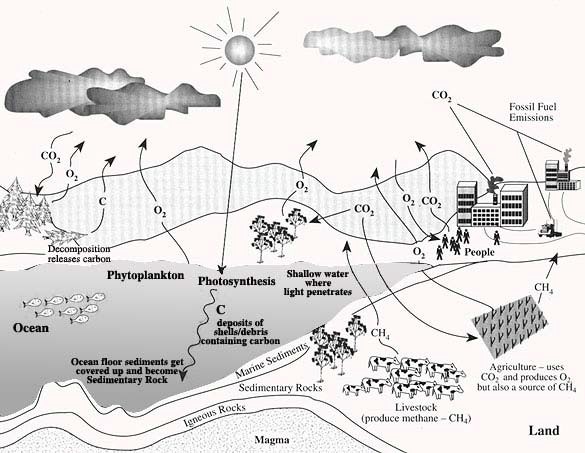 The Carbon CycleREFERENCE PAGECarbon Cycle VocabularyReservoir: temporary holding place for carbonFossil fuels: coal, oil (petroleum), gasAtmosphere: CO2 reservoirOcean carbon: largest reservoir of carbon (dissolved CO2, carbonate, bicarbonate)Organic molecule: molecule that contain carbonCombustion: process of burningPhotosynthesis: process by which photoautotrophs trap solar energy and use it to make sugar and O2Respiration: process where food molecules are broken down to produce energy and CO2Image Source: http://www.bigelow.org/foodweb/carbon_cycle.jpgThe Carbon CycleTHE ATMOSPHERE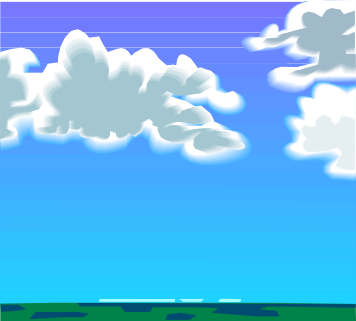 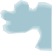 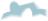 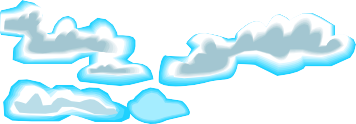 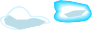 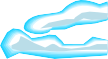 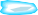 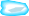 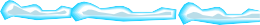 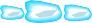 You are currently a molecule of carbon dioxide in the atmosphere.The Carbon CyclePLANTS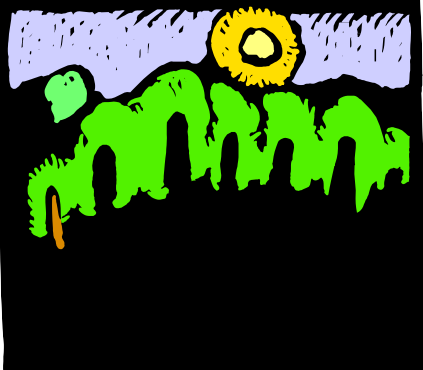 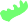 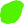 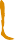 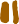 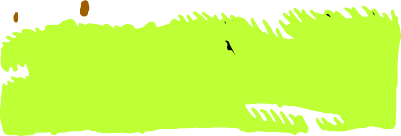 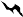 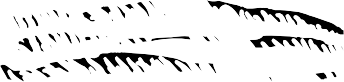 You are currently a carbon molecule in the structure of the plant.The Carbon CycleANIMALS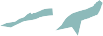 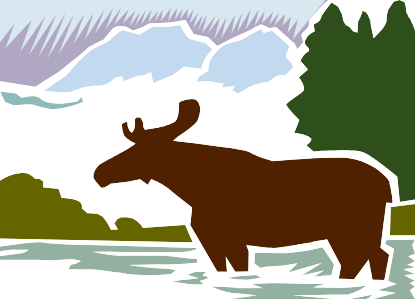 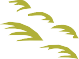 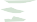 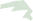 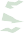 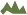 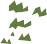 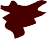 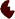 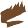 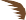 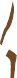 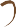 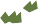 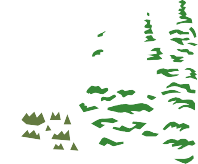 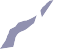 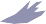 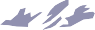 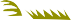 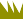 You are currently a molecule of carbon in an animal.The Carbon CycleSOIL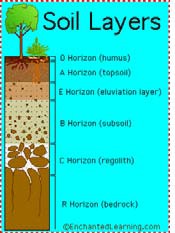 You are currently a molecule of carbon dioxide in the soil.The Carbon CycleSURFACE OCEAN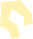 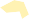 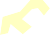 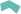 You are currently a molecule of carbon dioxide in the surface ocean.The Carbon CycleDEEP OCEAN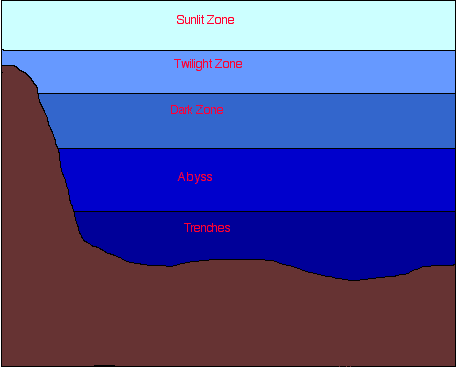 You are currently a molecule of carbon in the deep ocean.The Carbon CycleFOSSIL FUELS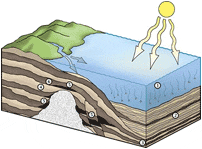 Fossil fuels are a rich source of energy that has been created from carbon that has been stored for many millions of years.PROCEDUREAP ENVIRONMENTAL SCIENCEThe Carbon Cycle GruneGroups should have 3 students .	Each student chooses a playing piece. This playing piece represents a carbon atom.	Each group needs 2 coins and a playing board.		Each person requires a question sheet and a copy of the playing board.	The group needs some colored pencils.Place your playing pieces on space #1.	Flip the coins as instructed on the following pages . Flip your coins at the start of the turn following instructions as you go.	Do not follow the sequence of the numbers, follow the chance moves that the coins present.	Two or more players can occupy the same place.		When your carbon atom is returned to the atmosphere, you have completed one cycle.	Continue playing until told to stop.On your individual game board, use the colored pencils to keep track of your cycles with each color representing a single cycle.	Label the cycles 1st, 2nd, etc.	Everyone who travels through the cycle and understands the process is a winner ......BUT,  for "fun"Who visited the most organismsWho completed the most cycleswho completed the longest cycle?	the shortest?Who spends the most time in the atmosphere?Have fun .... then answer the questions in your lab book.	Be sure to tape this sheet in as well.DISCUSSION QUESTIONSFor the sake of time and space, some important pathways have been left out of the game.	Note these pathways and describe how carbon atoms might enter into and cycle through these pathways. In particular, note the aquatic and fossil fuel pathways.In the course of the carbon cycle, are carbon atoms themselves ever created? Ever destroyed? Ever changed into other kinds of atoms? Ever changed into other compounds? Explain.What changes do occur in the state of carbon atoms in the course of the cycle?	Describe the organic and inorganic states of carbon and the changes that occur between these states.Why are some carbon atoms from Carbon Dioxide not incorporated into sugar molecules in darkness?	Start by answering: What is the potential energy of carbon dioxide?	Of sugar?	What is necessary for them to go to a higher phase'?Much of the food ingested into each organism is metabolized in cell respiration.	Why is this so?	What does the organism need and get out of this process and how does it get it?What happens to carbon atoms as a result of respiration?(SUMMARY)	Why is a natural ecosystem not polluted by wastes from the various organisms?	In chart form, discuss waste, from what organism and used by.f  •CARBON CYCLE GAME BOARD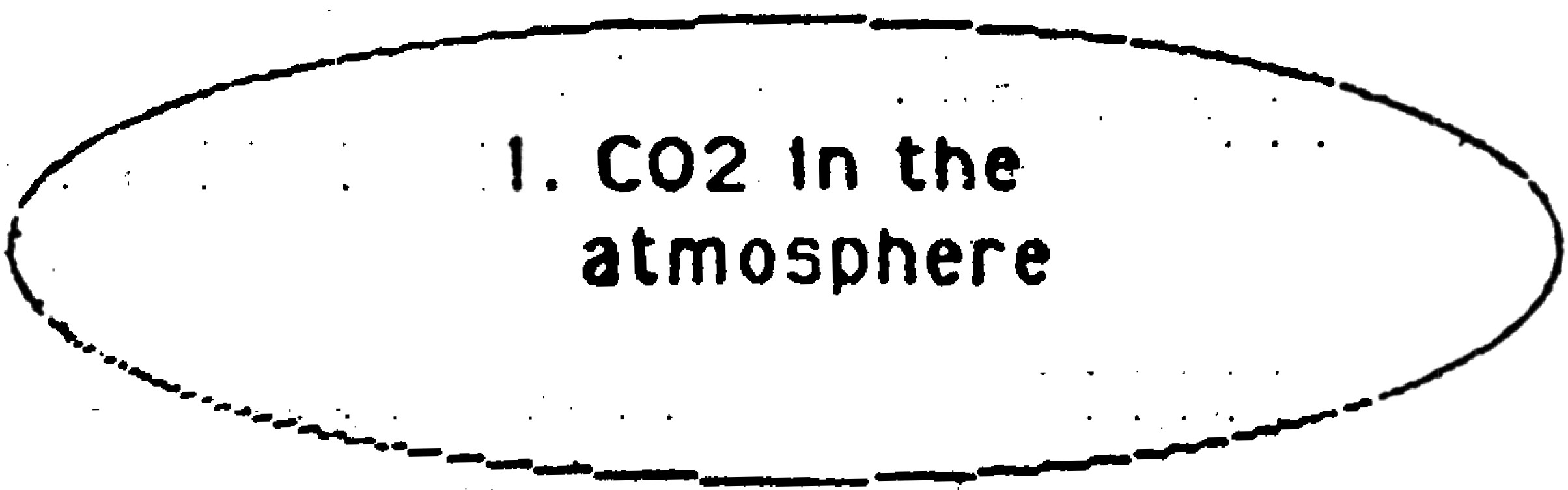 5. pri mary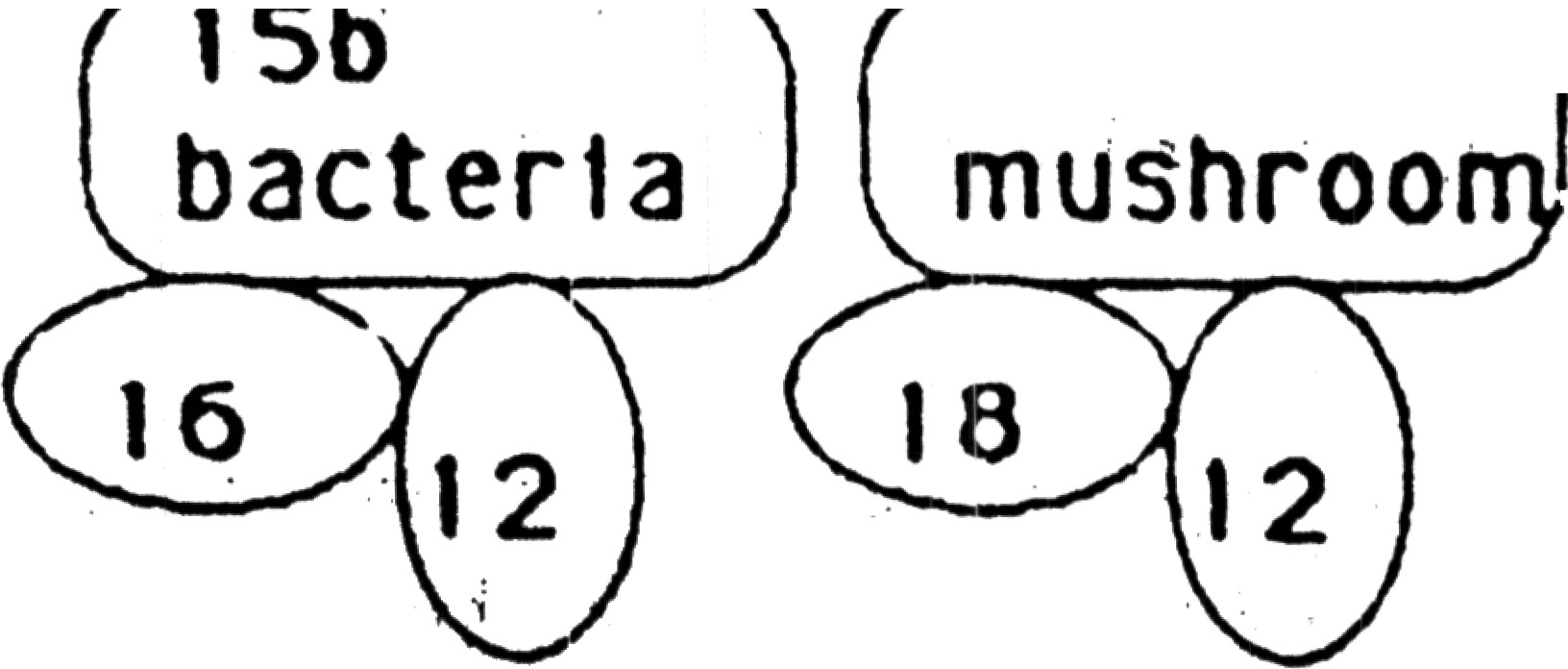 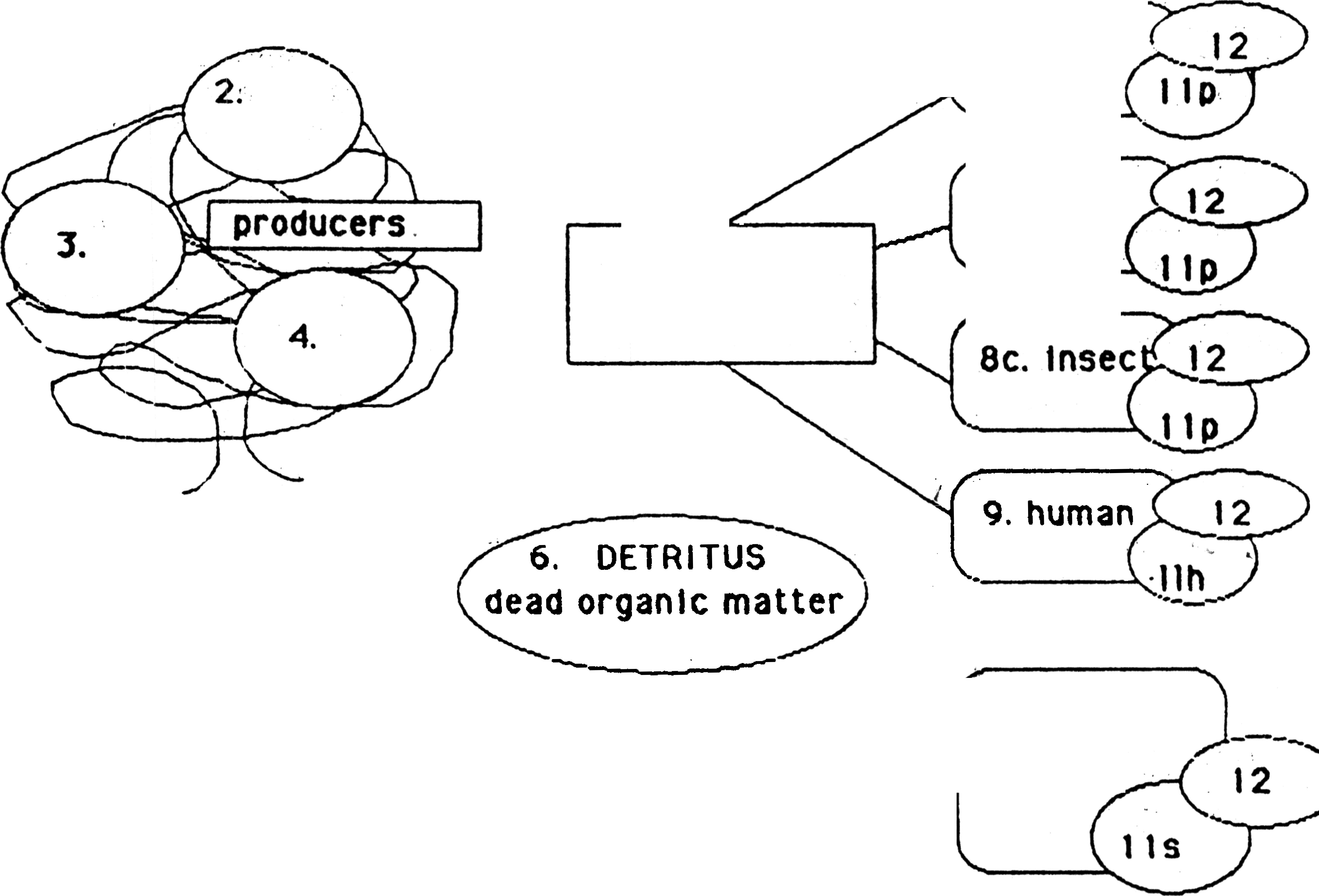 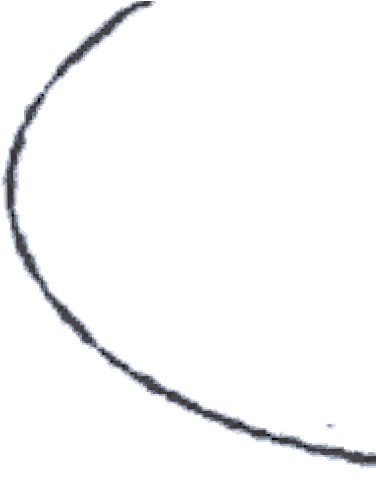 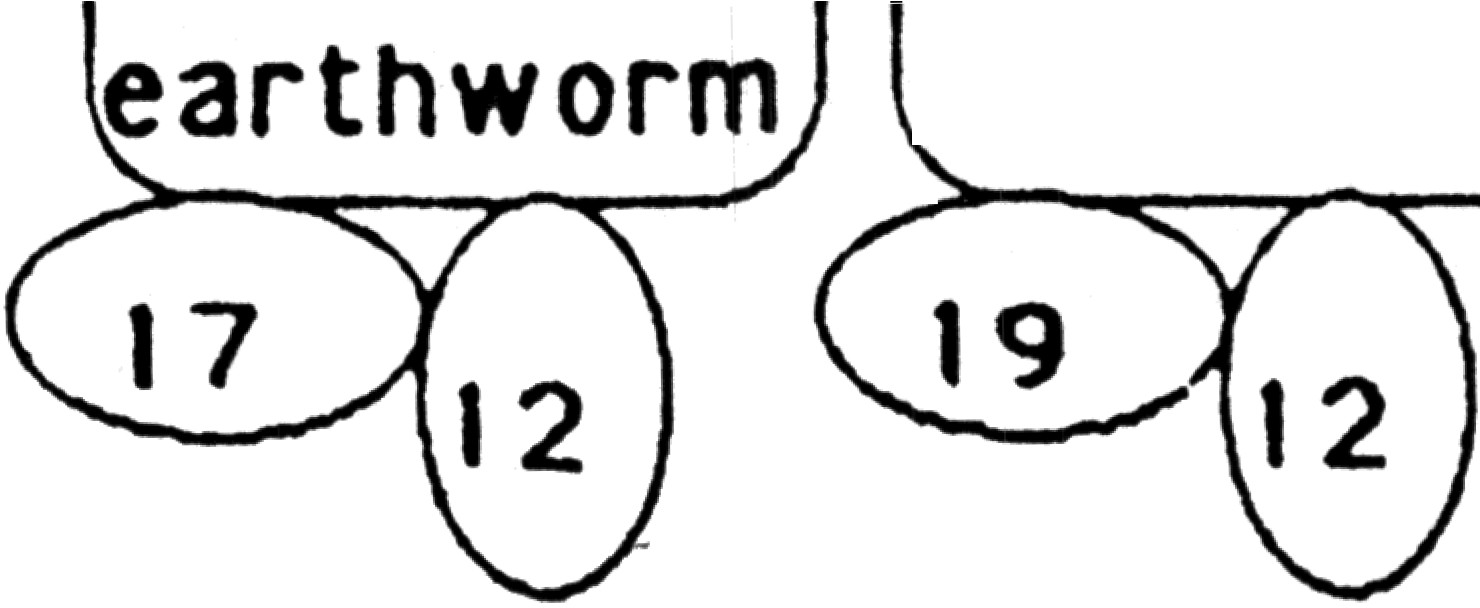 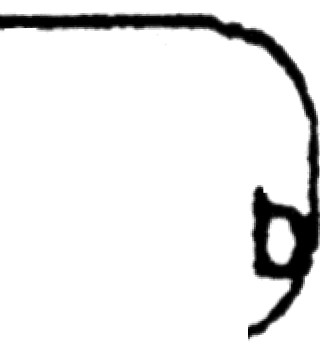 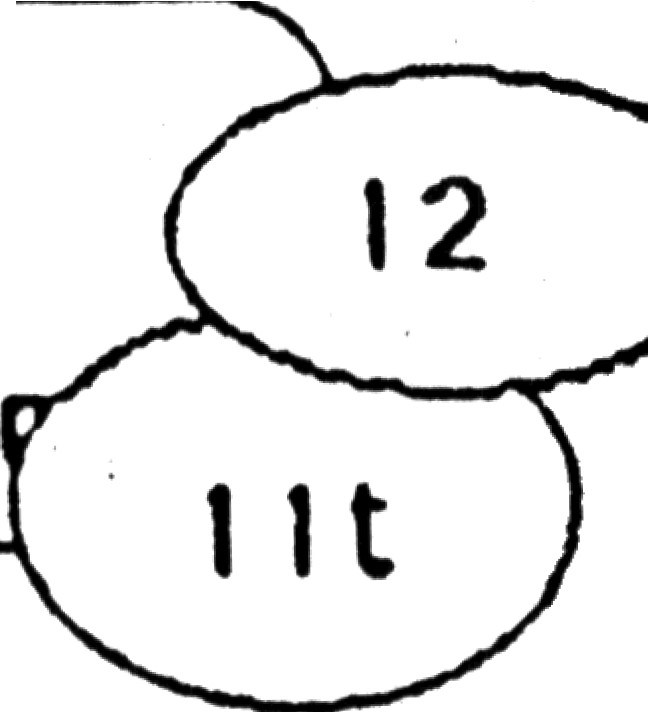 consumer.herbi vore7.	'"F I R E	)..,.,, .....:.-----	----......... 	. Sa.  small ·..  mammalSb. bird·Secondary7(To-: d-e tr-1tus reeders  and d-eco-m-p-o-ser--s)consumer----	1 sr	s11nsec t grutn1r<1. orderconsumeTHE CARBON CYCLE GAMENOTE: H=heads	T = Tails	Flip 2 coins unless you are told  otherwiseSTART AT NUMBER 11.	YOUR CARBON ATOM IS NOW A MOLECULE OF CO2 IN THE ATMOSPHERE.Flip two coinsTT	Not absorbed; your carbon atom remains in the atmosphere for another turn.TH or  HR	your carbon atom is absorbed into a leaf of a plant. Go to number 22 .	THE MOLECULE OF CO2 WITH YOUR CARBON ATOM IS NOW IN A LEAF OF A PLANT.Flip two coinsTT NO SUNLIGHT! NO photosynthesis. the CO2 molecule with yourl carbon atom returns to the atmosphere.  Go back to #1.TH or HR  SUNLIGHT! Photosynthesis.  Tour carbon atom is	I incorporated into a sugar molecule by photosynthesis. Go to number 3.YOUR CARBON ATOM IS NOW IN A MOLECULE OF SUGAR IN A   PLANTFlip two coinsTT the sugar molecule with your carbon atom is oxidized in cell respiration to provide energy for plant growth. your carbon atom is released in a molecule of CO2. Go back to number 1.TB or HR the sugar molecule with your carbon atom is incorporated into a molecule making up the tissue of a plant. Go to space Number 4.YOUR CARBON ATOM IS NOW IN A MOLECULE OF SUGAR IN A   PLANT.Flip two coinsTT	The plant is eaten by an animal.	go to Number 5 and take another turn to determine what kind of animal.TB or HR	plant part dies. its organic matter is detritus . Go toNumber 6.THE PLANT TISSUE WITH YOUR CARBON ATOMCONSUMER.Flip one coin twice .T &  T	mammal herbivore -- go to BAT  &  B	bird -- go to BB  B &  T	insect -- go to SCIS EATEN BY A PRIMARYH &  H	human, perhaps yourself -- go to 9YOUR CARBON ATOM IS NOW IN A MOLECULE OF DEAD ORGANIC MATTER OR DETRITUS.Flip two coinsTT or TH	consumed by a detritus feeder or decomposer.	Go to 10 and take another turn to determine which one.HR	FIRE!	go to 7.THE MOLECULE WITH YOUR CARBON ATOM IS NOW BEING OXIDIZED (BURNED) IN A FIRE. OXYGEN IS COMBING WITH YOUR CARBON ATOM AND IT IS BEING RELEASED IN A MOLECULE OF CARBON DIOXIDE.	GO IMMEDIATELY BACK TO NUMBER 1 WITHOUT TAKING A TURN.8A, 8B AND SC	THE PLANT TISSUE WITH YOUR CARBON ATOM IS  NOW BEING INGESTED BY A PRIMARY CONSUMER AS PART OF ITS FCX>D.Flip two coinsTT		the molecule with your carbon atom is metabolized  into a molecule making  a tissue of the consumer's body.	go to llPTH	CELL RESPIRATION!	Go to 12.HH	the molecule with your carbon atom is not digested.	it passes through the intestinal tract as fecal waste. -- go to 6.9 .		THE PLANT TISSUE WITH YOUR CARBON ATOM IS NOW BEING INGESTED BY A HUMAN  -- PERHAPS YOURSELF, AS A PART OF FCX)D.Flip two coinsTT		the molecule with your carbon atom is metabolized into a molecule making up a tissue in your body.	Go to llHTH	CELL RESPIRATION!	Go to 12HH		the molecule with your carbon atom is not digested,	It passes through the intestinal tract and out as fecal waste.		Go to number 6.THE MOLECULE CONTAINING YOUR CARBON ATOM IS NOW BEING INGESTED BY A PRIMARY DETRITUS FEEDER OR  DECOMPOSER.Flip one coin twice.TT	earthworm go to 15ETH	decomposer -- fungus (mushroom) Go to 15F HT	decomposer -- bacteria	Do to 15BHH	insect -- go to 15IllH. YOUR CARBON ATOM IS NOW IN A MOLECULE MAKING UP A TISSUE OF YOUR OR ANOTHER  HUMAN'S BODY.Flip one coinT	the molecule is broken down and metabolized in cell respiration,	go to 12H	when the human dies of injury and/or disease and if the body is cremated, the carbon atom will go to number 7.YOUR CARBON ATOM IS NOW IN A MOLECULE MAKING UP A TISSUE OF A PRIMARY CONSUMER OR  HERBIVORE.Flip two coinsTT	the molecule is broken down and metabolized  in cell  respiration-- go to 12.TH	the primary consumer is eaten by a secondary consumer.Go to 13HH	the primary consumer dies of injuries and/or disease.	go to 6.11S	YOUR CARBON ATOM IS NOW IN A MOLECULE MAKING UP A TISSUE   OF A SECONDARY CONSUMER OR A  CARNIVORE.Flip two coinsTT	the molecule is broken down and metabolized in cell respiration-- go to 12.TH	the secondary consumer is eaten by a third order  consumer.Go to 1411H	the secondary consumer dies of injuries and/or disease.Go to 6.llT	YOUR CARBON ATOM IS NOW IN A MOLECULE MAKING UP A TISSUE OF  A THIRD ORDER CONSUMER OR A CARNIVORE.Flip two coinsTT	the molecule is broken down and metabolized in cell respiration-- go to 12.TH	the	third order consumer is eaten by another third order consumer.	Go to 14HH	the third order consumer dies of injuries and/or disease.Go to 6.12.	THE MOLECULE CONTAINING THE CARBON ATOM IS NOW BEING BROKEN  DOWN IN CELL RESPIRATION TO PROVIDE ENERGY FOR THE CONSUMER'S MOVEMENTS AND FUNCTIONS.	IN THIS PROCESS, YOUR CARBON ATOM IS COMBINED  WITH OXYGEN ATOMS AND IS RELEASED BACK INTO THE AIR AS  CARBON DIOXIDE.	Go immediately back to number 1 without taking another  turn.13 .	THE MOLECULE WITH YOUR CARBON ATOM IS NOW BEING INGESTED BY A SECONDARY CONSUMER.Flip two coinsTT		the molecule is metabolized into a molecule making up a tissues of the consumer's body.	Go to llSTH	CELL RESPIRATION! .	Go to 12.HH		the molecule with your carbon atom is not digested.	it passes through the intestinal tract and out as fecal matter.		Go to 614 .	THE MOLECULE WITH YOUR CARBON ATOM IS NOW BEING INGESTED BY A COW A CONSUMER.Flip two coinsTT		the molecule is metabolized into a molecule making up a tissues of the consumer's body.	Go to llTTH	CELL RESPIRATION! . Go to 12.HH	the molecule with your carbon atom is not digested.	it passes through the intestinal tract and out as fecal matter.		Go to 6.l5B	THE MOLECULE BACTERIA.WITH YOUR CARBON ATOM IS NOW BEING ABSORBED BY  AFlipTHone coinit gets incorporated into a molecule of the it gets broken down and metabolized in cell go to 12.bacteria - go to 16 respiration --15E	THE MOLECULE WITH EARTHWORM.YOUR CARBON ATOM IS NOW BEING INGESTED BY  ANFlipTTTHHHtwo coinsit gets incorporated into a molecule of the worm's body.	Go to17.it gets broken down and metabolized in cell respiration.	Go to12.it is not digested; it passes through the intestinal tract andout as fecal matter.	Go to number 615F	THE MOLECULE WITH YOUR CARBON ATOM IS NOW BEING ABSORBED BY A FUNGUS (MUSHROOM).Flip one coinT		it gets incorporated into a molecule of the fungus. -- go to 18.H		it gets broken down and metabolized  in cell respiration -- go to 12.15I	THE MOLECULE WITH YOUR CARBON ATOM IS NOW BEING INGESTED BY   ANINSECT GRUB.Flip two coinsTT	it gets incorporated into a molecule of the insects body.Go to 19.TH	CELL RESPIRATION! .HH		it is not digested. out as fecal waste.Go to 12.it passes through the intestinal tract and Go back to 616	YOUR BODY.CARBON MOLECULE IS NOW A MOLECULE MAKING UP THE  BACTERIA'SFlipTTTH HHtwo coinsthe molecule is broken down and metabolized in cell respiration-- go back to 12.the bacteria is eaten by an earthworm	go to lSE the bacteria dies,	Go to 6.17	YOUR CARBON MOLECULE BODY.IS NOW A MOLECULE MAKING UP THE  EARTHWORM'SFlipTTTH HHtwo coinsthe molecule is broken down and metabolized in cell respiration-- go back to 12.the worm is eaten by an bird -- go to 15Ethe worm dies of injury or disease -- go to 6.YOUR CARBON MOLECULE IS NOW A MOLECULE MAKING UP A  MUSHROOM.Flip two _coinsTT	the molecule is broken down and metabolized in cell respiration-- go back to 12.TH	the mushroom is eaten by an insect -- go to 15IHH	the mushroom matures and d ies -- Go to 6YOUR INSECT.FlipTTTHHHCARBON MOLECULE IS NOW A MOLECULE MAKING UP THE BODY OF  ANtwo coinsthe molecule is broken down and metabolized in cell respiration-- go back to 12.the insect is eaten by a small mammal. -- go to 8A the insect dies of injury or disease -- go to 6.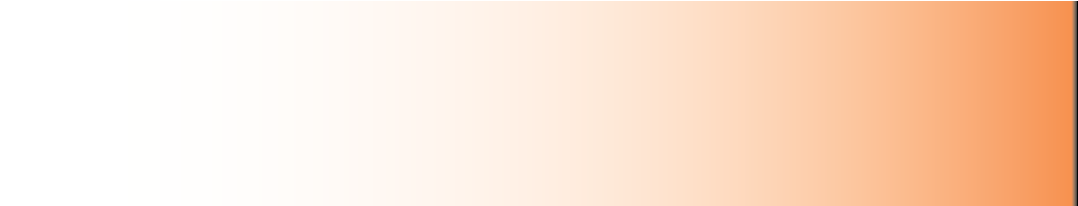 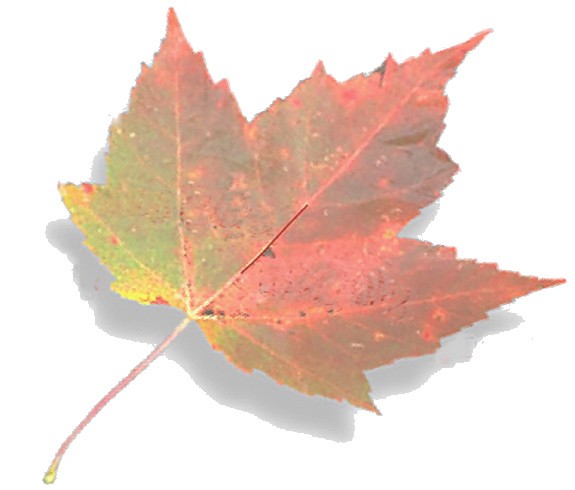 Subject Focus: Earth Science Biology ChemistryMaterials & Preparations Time:Preparation:  30 minutes to make one game, although the process can be greatly expedited by involving studentsIntroduction:  10 minutesPlaying time:  30 minutesMaterials:game boardgame instructions (can be affixed to back side of game board)7 dice, one color-codedto correspond to a specificcarbon reservoir7 color-coded sets of ten question cards correspond- ing to a specific carbon reservoir1 game piece token/marker per teamTeacher Materials:See Assembly Instructions that followNational Science Content Standards Addressed:Standards C, D, and FLearning Objectives:Learn the biological carbon cycle as each team moves as carbon through the atmosphere, oceans, biosphere, and lithosphereCorrectly identify and use the terms carbon source, sink, and reservoirLearn about human’s role today in impacting the carbon cycleUnderstand that the carbon cycle is a dynamic system that plays asignificant role in Earth’s atmospheric compositionUnderstand that changes in Earth’s atmospheric composition impact climate and life on EarthObjective of Game:Small groups of 2-3 students work together to correctly answer questions about the carbon cycle and advance through all seven carbon reservoirs on the game board before their opposing team.Procedure:Assemble game pieces as instructed on the Assembly page at least one day prior to play. For a class of 30 students, five games should be constructed. It takes approximately 30 minutes to assemble one game setup.Game Day Directions: Have competing teams read and disucss the Carbon Cycle Pursuit Directions page together before beginning play.  Ask the class as a wholeif there are any questions pertaining to how to play the game. After all questions are answered, begin play.Extensions and Assessment:Ask teams to develop new sets of questions for the game. Assign them a particular reservoir or have them determine a set number of questions for each. Make sure that students list their sources for their questions’ content. Some excellent sources can be found in the appendix to Carbon, Climate and Laser Technology.The Carbon Cycle Pursuit game is intended as a review or to expand student knowl- edge following class content on the carbon cycle and/or climate change. Teachers can create their own question cards on the blank question card template provided to em- phasize specific learning objectives. Students’ ease in correctly answering the question cards will be indicative of their understanding of the carbon cycle and its connection to Earth’s climate.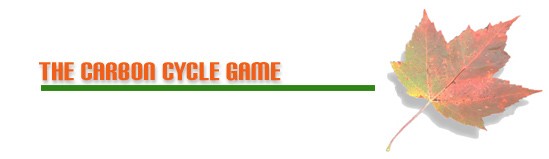 GAME OBJECTIVE: To be the first team to cycle through all carbon reservoirs on the game board. To win, one must correctly answering a carbon card question while in each reservoir, then roll the appropriate dice to ad- vance to another location within the carbon cycle.MATERIALS:Game board	- 7 sets of question cards	- Minute glass for keeping time7 carbon cycle dice	-  Token for each team	(optional)HOW TO PLAY THE GAME:Have students form competing teams, each with two or three players.2.  Distribute items listed under “Materials” to each pair of competing teams.Set out the game board, place each color-coded die near its matching carbon reservoir, and place the seven stacks of carbon question cards along side the game board, image-side up.Present the game’s objective and rules to the class as a whole, or have competing teams reviewthem independently.RULES OF THE GAME:1. The team with a member possessing a birthdate closest to the day’s date goes first. (It does not matter if the birth date has recently past or is upcoming.)  The team going first is referred to as Team A; the team going second, Team B.2.   Each team puts their marker in the Fossil Fuel resevoir to begin.  Each carbon reservoir isimage- and color-coded  (e.g. “orange” with a traffic image for the Fossil Fuel reservoir; “green”with a plant image for the Vegetation reservoir).Team B pulls the first question card from the Fossil Fuel stack and reads the carbon question to Team A, whose players have one minute to discuss and decide on their answer. (The answer is specified on the card.)If Team A players do not answer the question correctly, their turn is over and the question card goes to the bottom of the stack. However, if they do answer correctly, they receive the question card and a roll of the Fossil Fuel resevoir die to attempt to advance.If Team A rolls the die and it lands showing another reservoir, Team A may advance their token to it, and their turn ends. If they roll the die and it lands on the reservoir they are currently in, they must remain there, and their turn ends. They will have an opportunity to advance after answering another carbon card question correctly on their next turn.Team B now repeats the same process.After a team’s players correctly answer a carbon card question in the same reservoir three times but fail to advance to a new reservoir, or if all questions in the resevoir have been exhausted, they may move their token to another carbon resevoior shown on their die.To win, a team must be first to successfully cycle through all seven reservoirs on the game board and receive a carbon question card from each by correctly answering its question.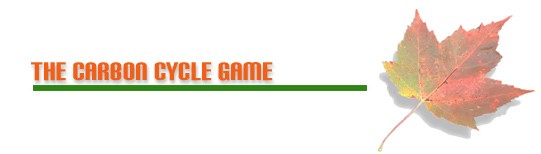 Materials needed for Game Assemblance:Copy of Carbon Cycle Pursuit DirectionsCopy of game board, preferrably in colorA color copy of each reservoir die (7 total)7 Manila folders or 7 pages of firm paper stock (20 lb. weight)Two-sided Question Cards printed and laminated (8.5”x11”pages)Container to hold game contentsEnvelope or rubber band for question cardsTwo game piece tokens, one for each team, preferrably representing a component of the carbon cycleUse of a laminator machine, printer, and copierClear tape or staplerAdvanced Preparation:For a class of 30 students, with three students per team, you will need to prepare five Carbon Cycle Pursuit games. To make the process easier, solicit student assistance.  Instructions for making one game follow:Step 1: Print the following on a color printer: game board, 2-sided question cards (7 double-sided pages), and the 7 color-coded reservoir dice (materials follow on attached pages)Step 2:  On the backside of the game board page, copy the game directions.Step 3:  Laminate the game board and directions page as well as the question card pages.Step 4:  Cut out the question cards and organize them by reservoir.  Each of the 7 reservoirswill have a set of 10 game card questions that are color-coded to match the reservoir and the reservoir die.Step 5: Cut out the 7 die along each die’s outline and staple or glue each to one side of a manila folder or heavier paper stock. Cut out each die with its new backing, and fold into a cube along dotted lines.  Secure fold with tape to maintain each die’s cube shape.(See illustrations that follow.)Step 6: Add two markers/game pieces of your choosing -- one for each team -- to complete the advanced preparation of the Carbon Cycle Pursuit game. You may wish to choose markers that reflect some component of the carbon cycle (e.g. a leaf, pumas rock) or have each team do so for homework prior to playing the game.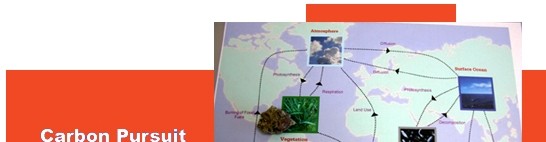 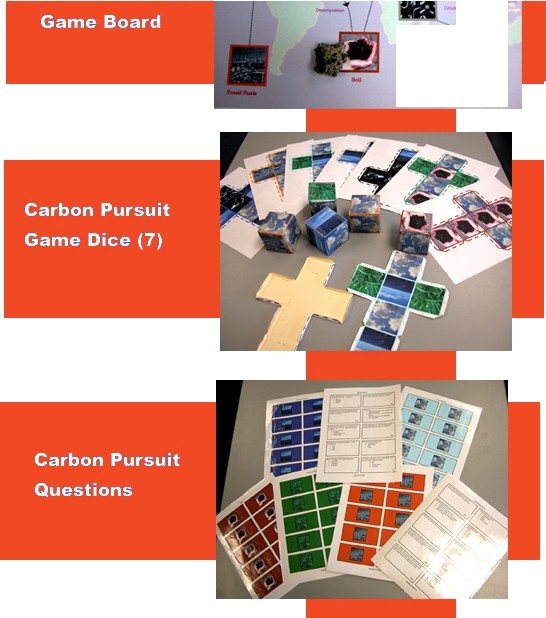 --	i•-11.tmospbca-e	Carbon Cycle Pu rsuit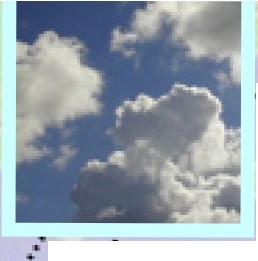 ..·• •• •• • ,• •• •••• • 111 11t........·,•ti•••Di tfusion••tt  11•11• • • lo ti f!llll tl llt, •••• .Ir...,,..... ll  ll  l  f  t!t  .. ,•  •  '  1  1  1 1·j·····....	..'...."....".....,.••1   •••• ., .' i.t ......... ......._J....·....Surface Ocean·+.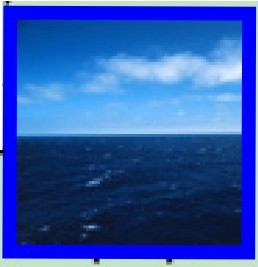 Pho1os.yn1hc;is.	'......r...DiIfusion	"f"··• ......• • I! •II   f  IJi   I    t> 1 f   I   I   I   I   f  f   f  I   19 <t   I  II  It  rt  •.	=	..Rapira1ion...Pho1osyn1hc..i,;	•••,•'·••••. ''·t\	·-	.::... /!.,!..!, ....	..k··...,...·•Burning of Fossi,.,\0t. ..,,.,.''r·. ''\·-	-;- ._-..,:-.l...m1d'L"s..= ••J,...•......,.··..•••••   D..".OOmJ!OS111on......	·..Fuds.	:.  . .	\ \ i_'i\   ·.	.·.·.	,. · /;....	. .	.........VegetationI  •• P 11"4  i a t ..........	...,-,.,4",,...	....	_;11""",........•Cim11.ltionD.'.l'0rnpo,;i1ion ·-:.........., .	,,	Cirrulm ion.	.	I ct •• fl '•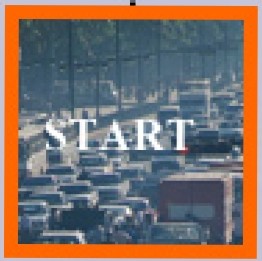 Marine Biota	···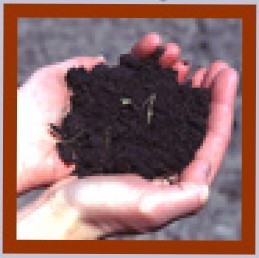 D..."'OrnJ10:'-i1ion•............,..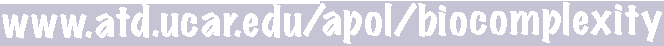 Fossil FuelsSoilCarbon cv.cle Pu rsuit.- .-.,	L'./ia   ·--· .:,':!··Deep OceanCarbon Cycle Pursuit: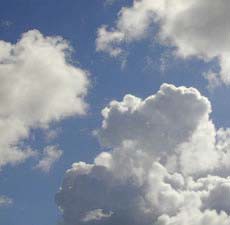 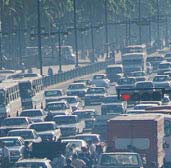 Fossil Fuel Die (Orange)	13	27	47	43	26	56	51Carbon Cycle Pursuit	1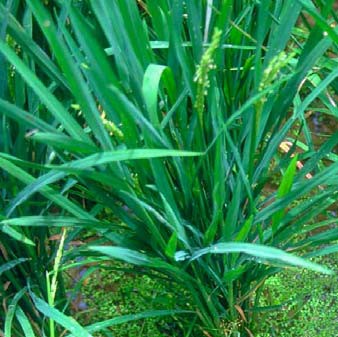 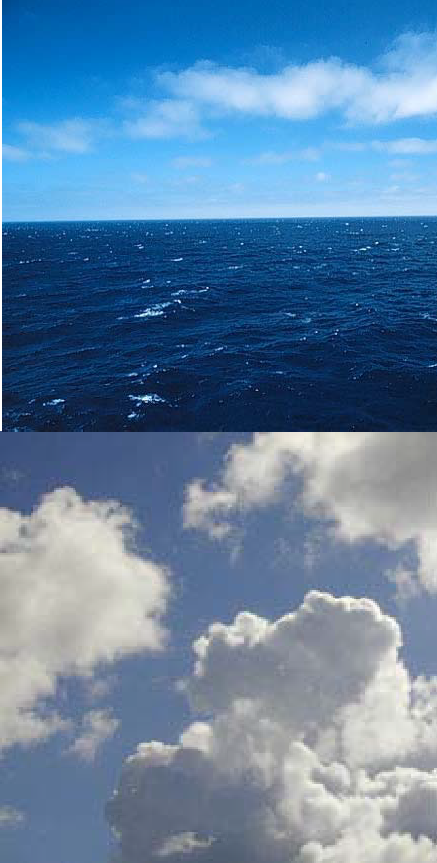 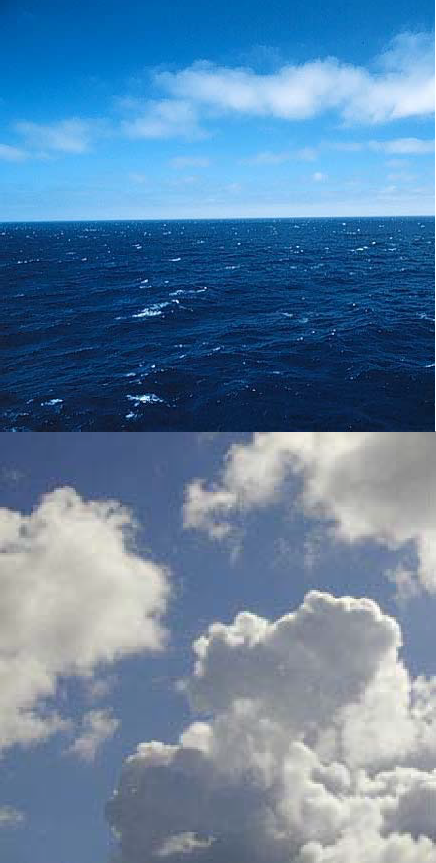 Atmosphere Die (Sky Blue)3	27	47	43	26	56	51Carbon Cycle Pursuit Vegetation Die (Green)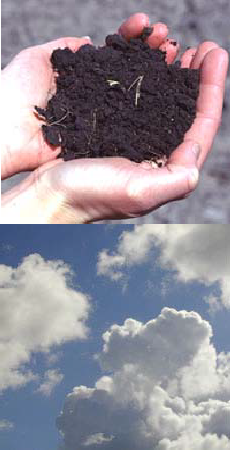 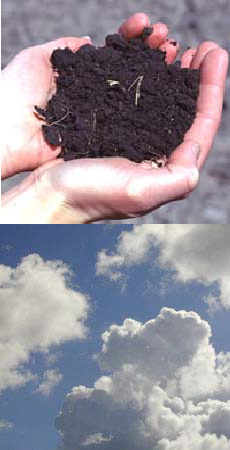 13	27	47	43	26	56	511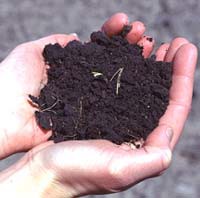 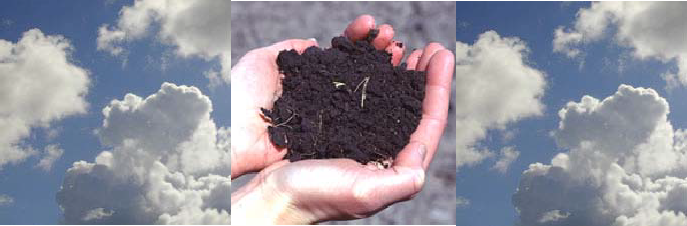 Carbon Cycle Pursuit Soil Die (Brown)3	27	47	43	26	56	51Carbon Cycle Pursuit	1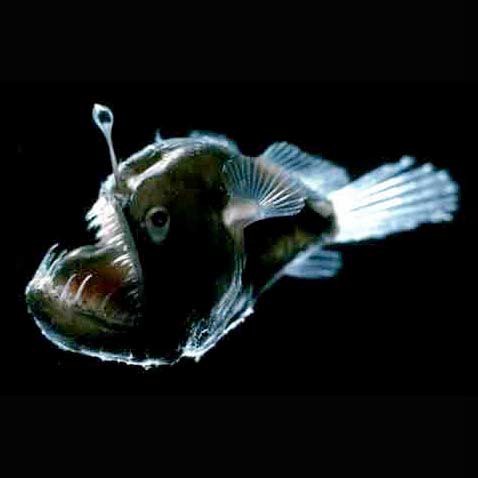 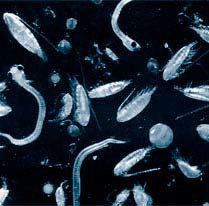 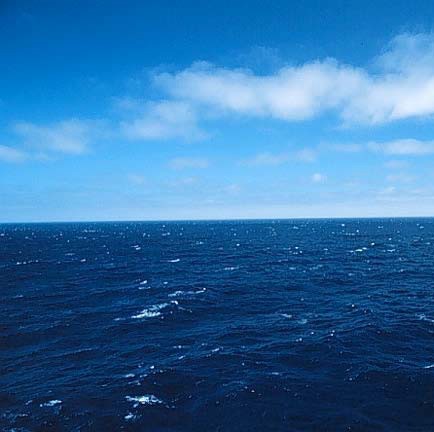 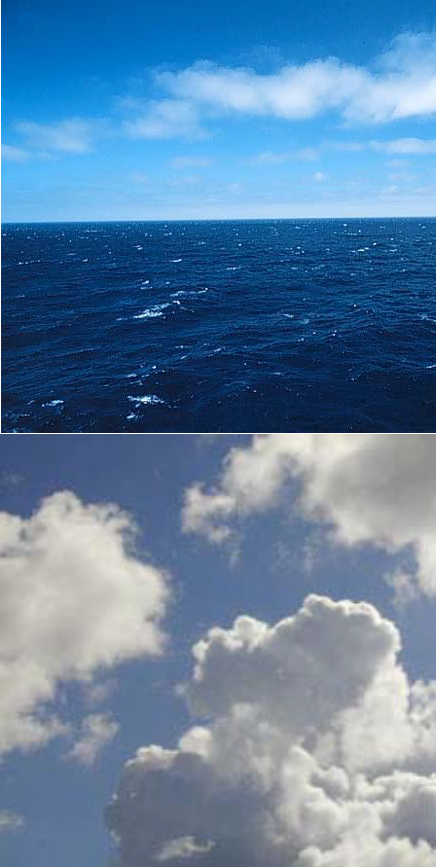 Surface Ocean Die (Ocean Blue3	27	47	43	26	56	51Carbon Cycle Pursuit	1Marine Biota Die (Pink)3	27	47	43	26	56	511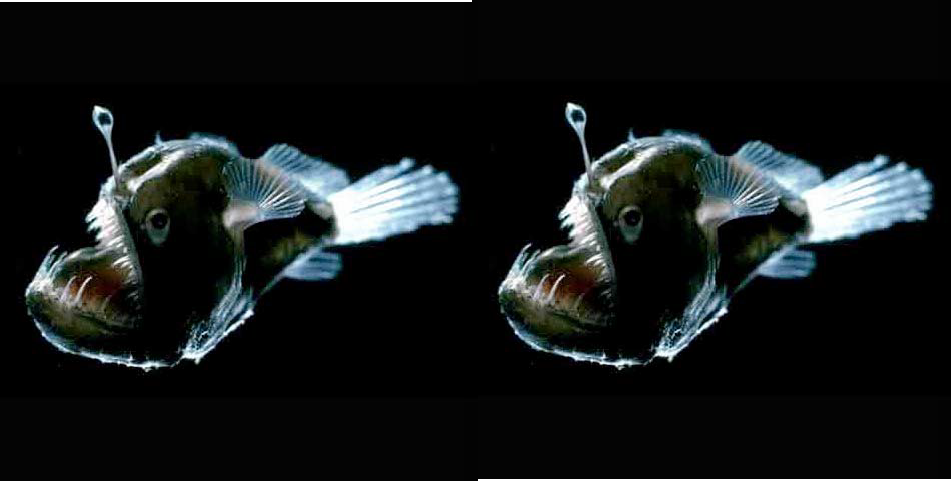 Carbon Cycle Pursuit Deep Ocean Die (Gray)3	27	47	43	26	56	51FOSSIL FUELSFOSSIL FUELSFOSSIL FUELSFOSSIL FUELSATMOSPHEREATMOSPHEREATMOSPHERE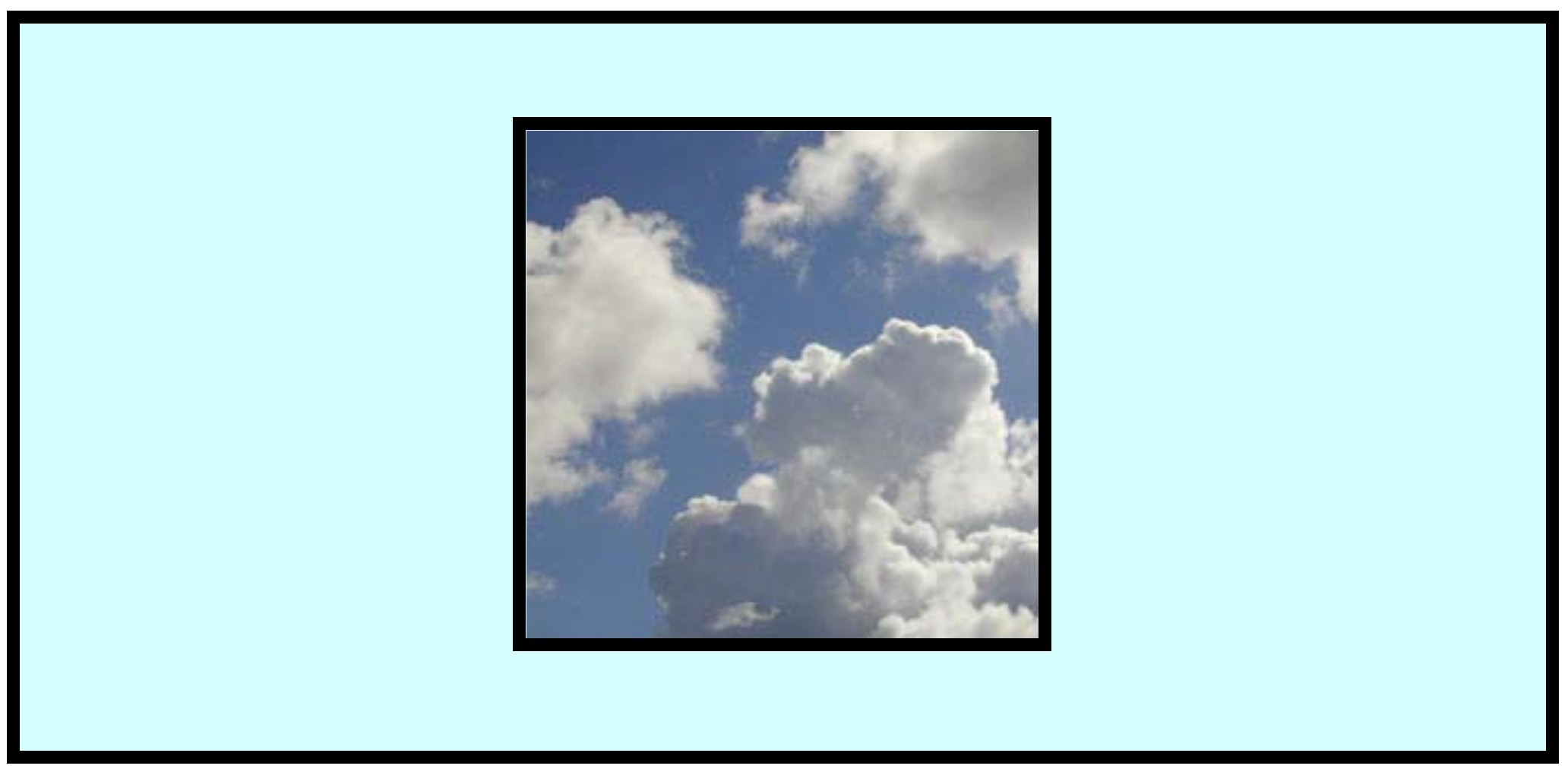 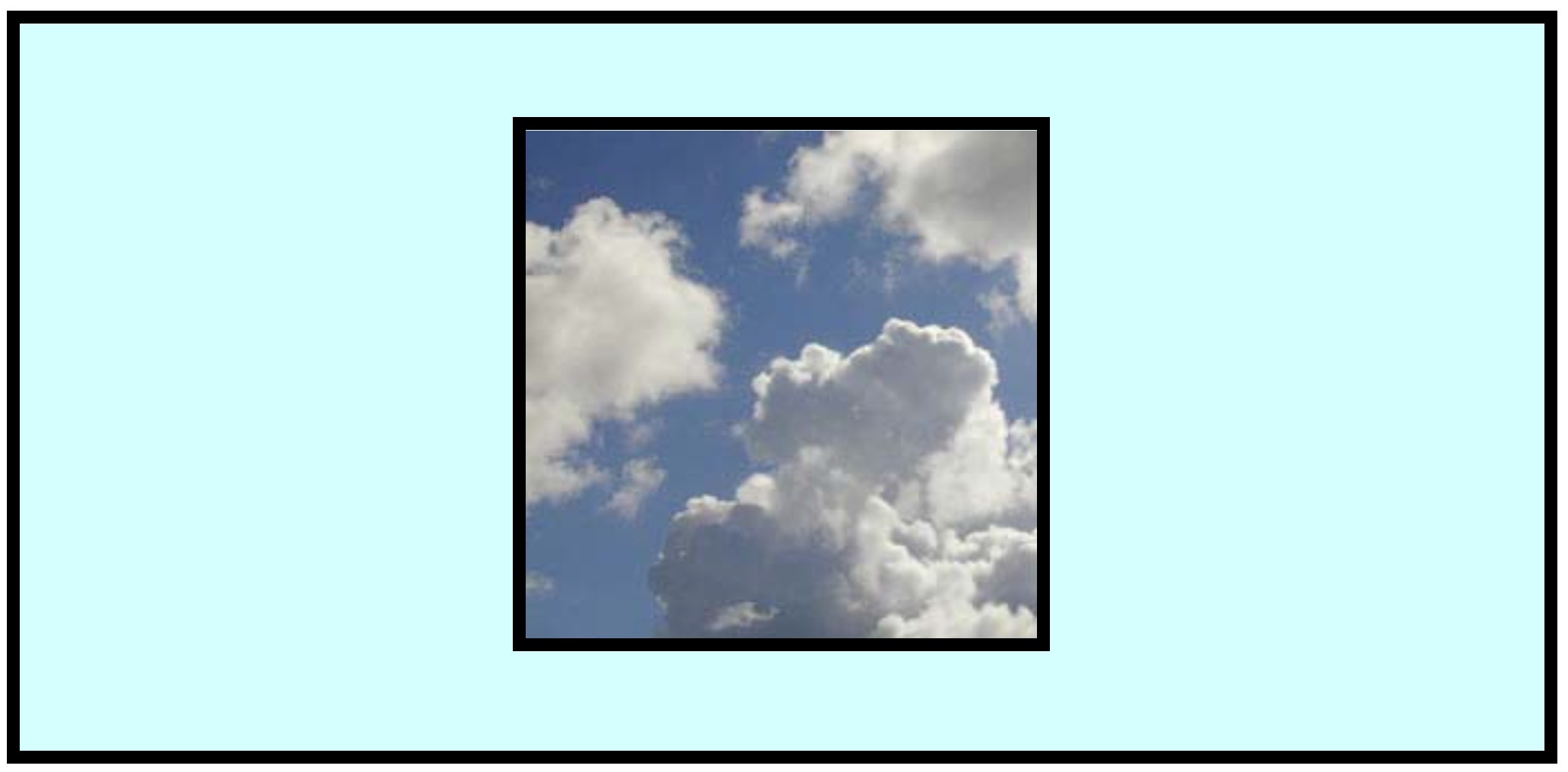 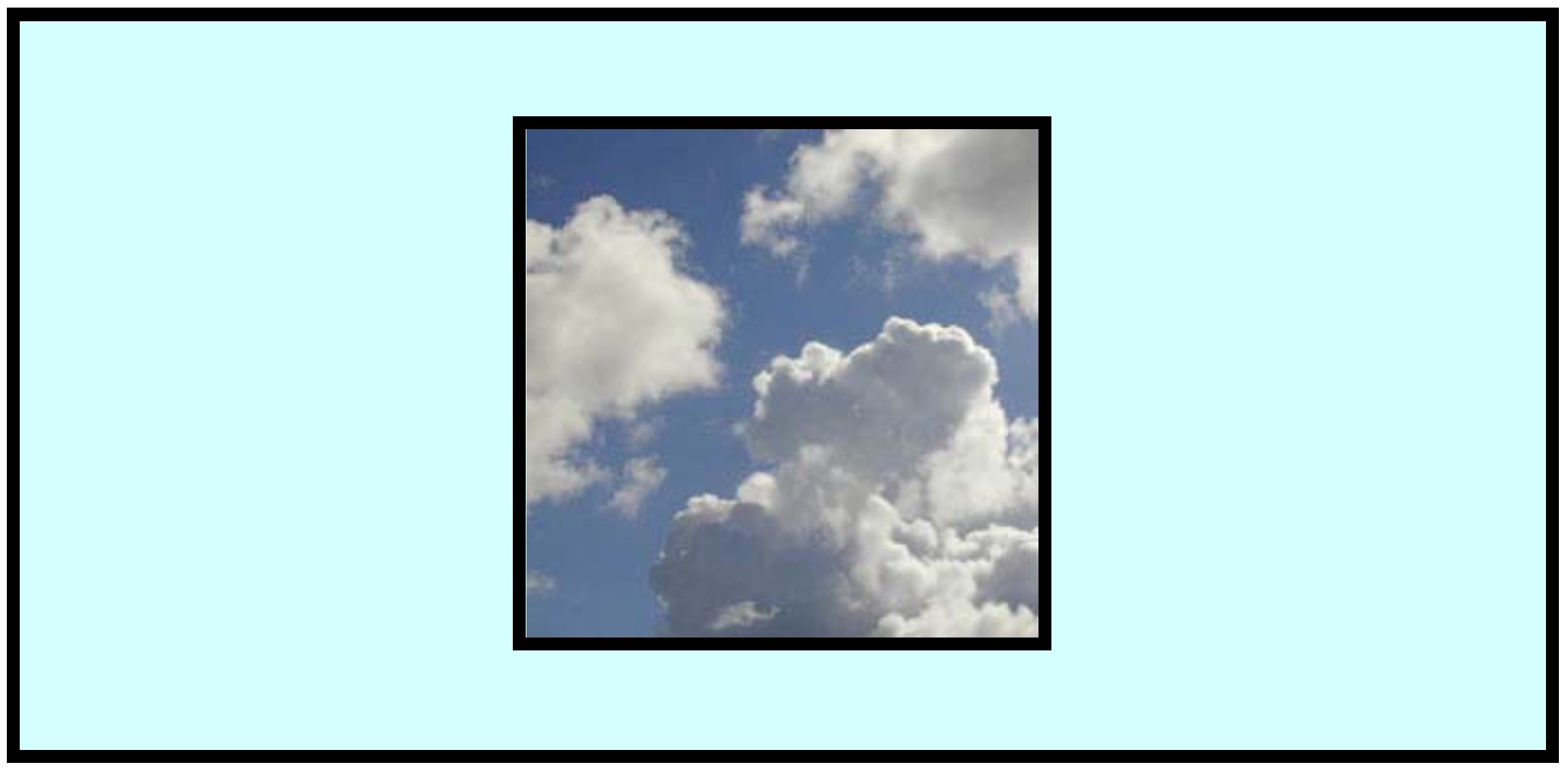 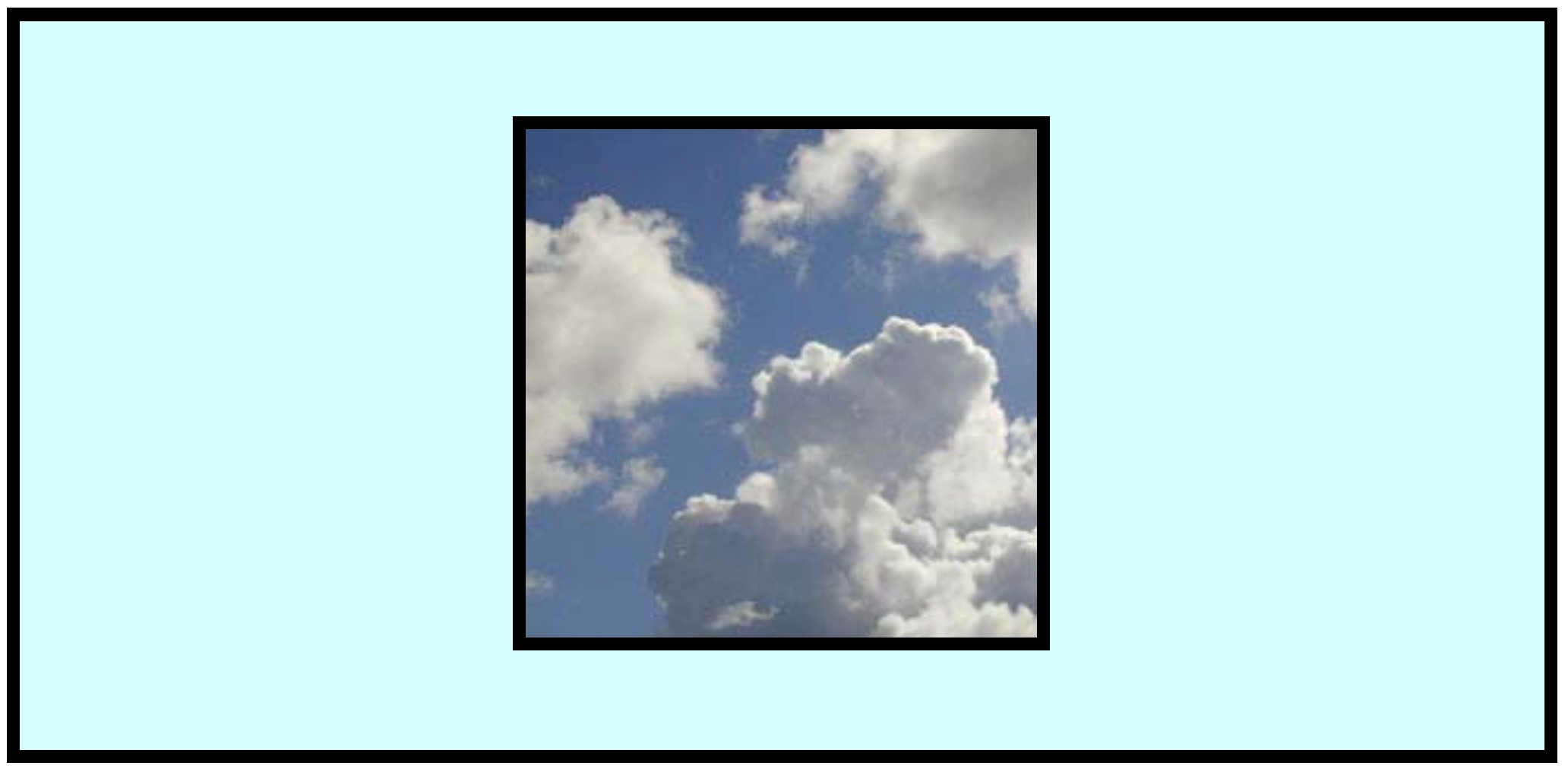 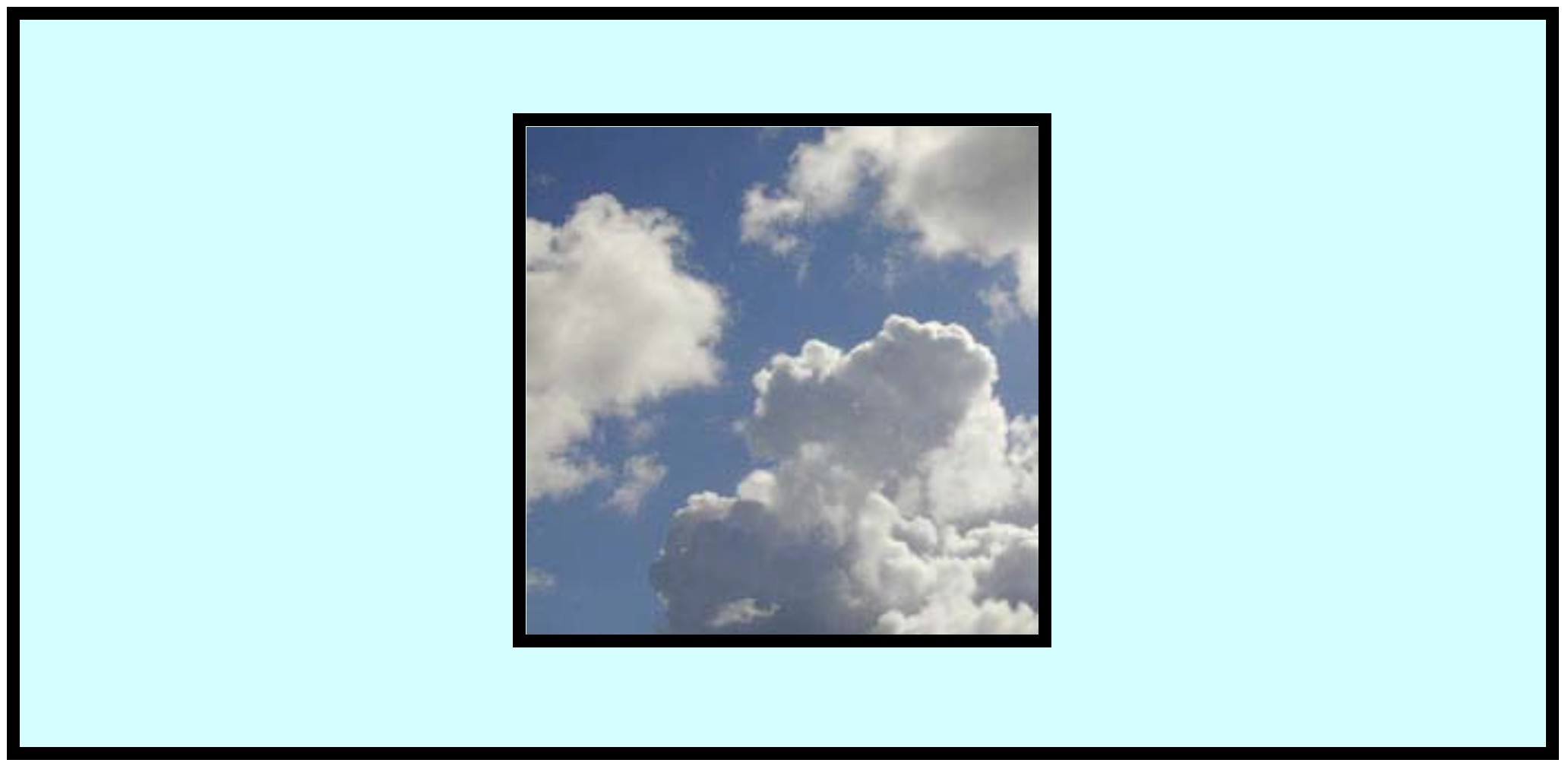 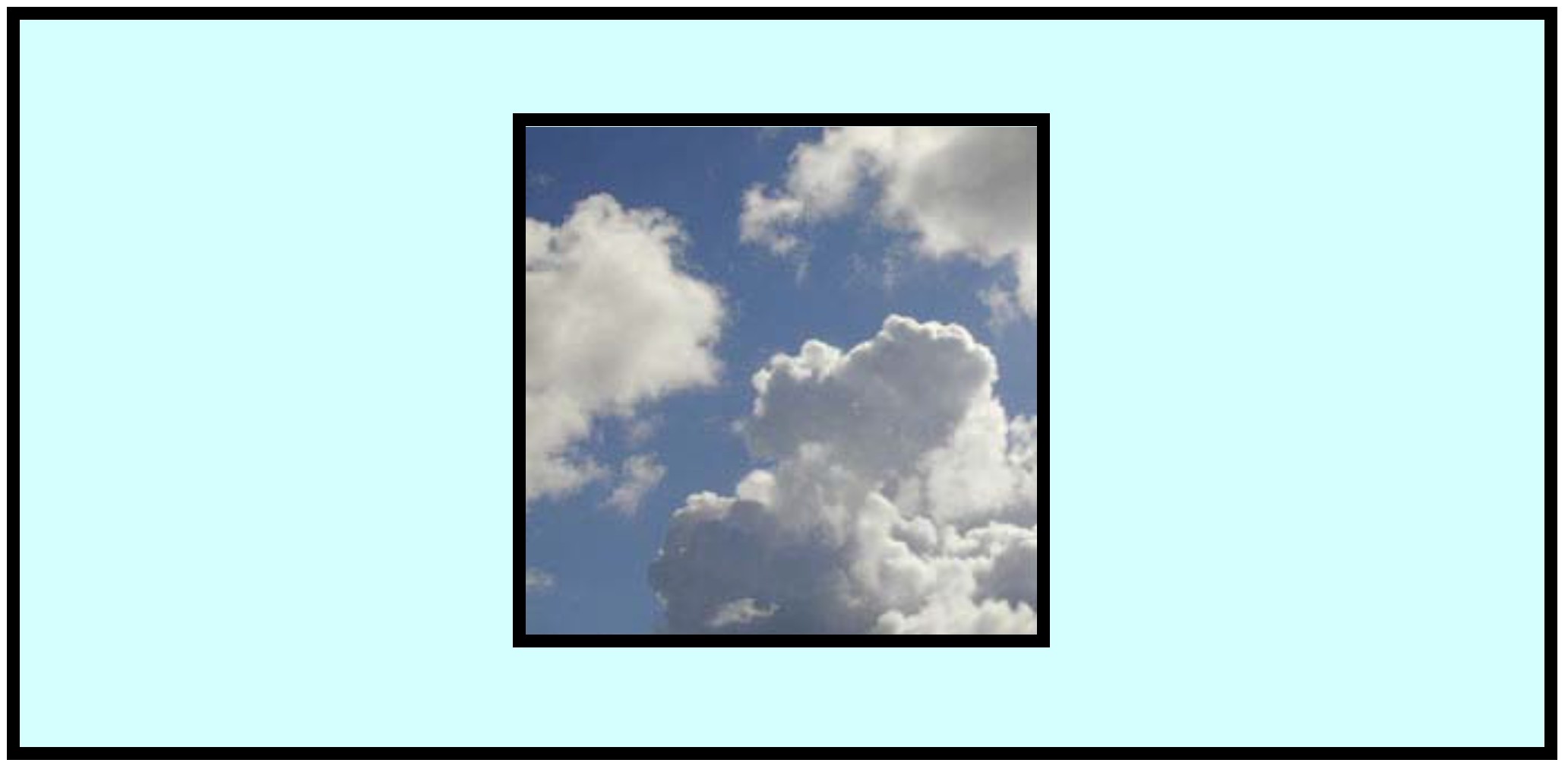 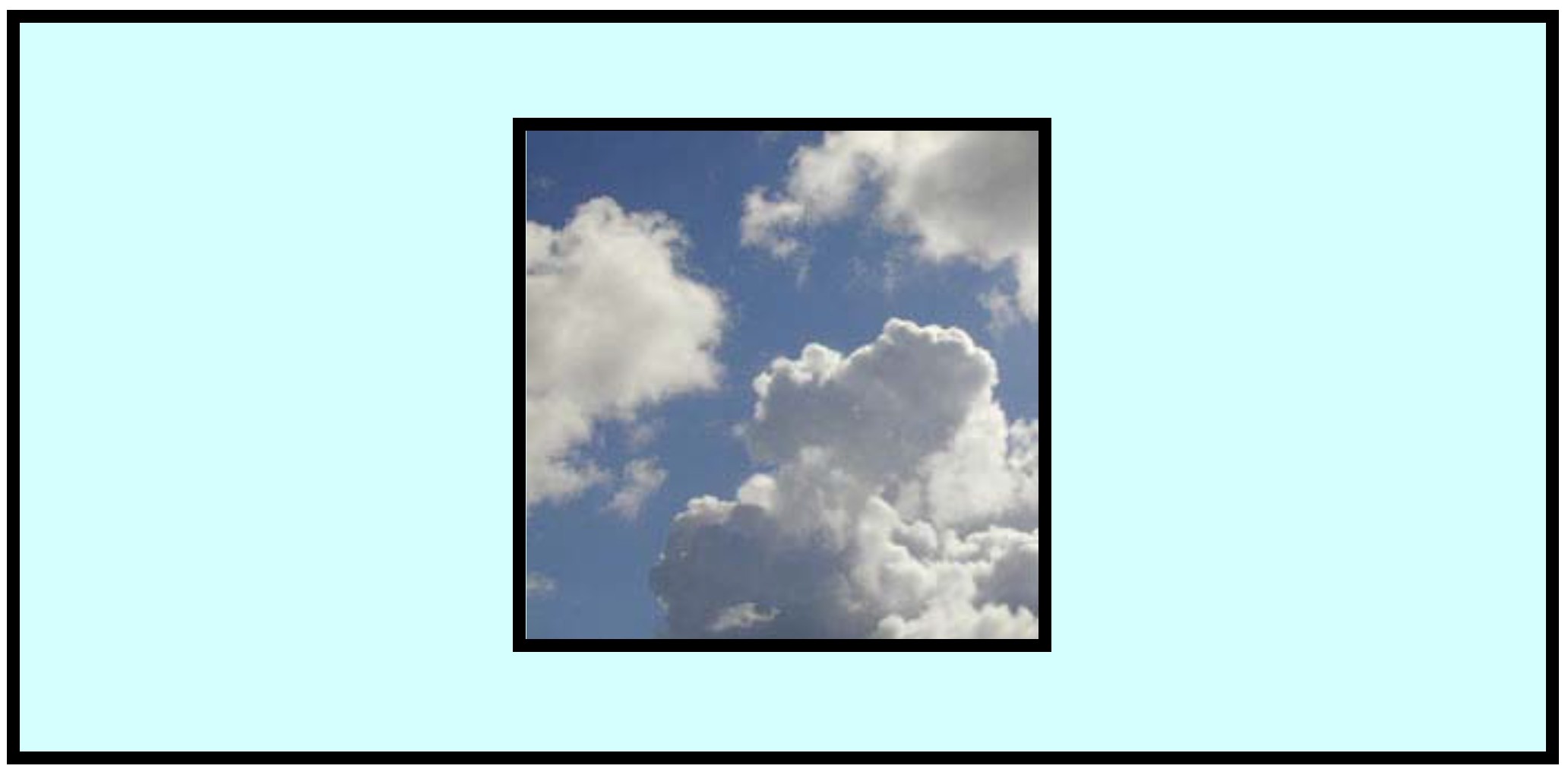 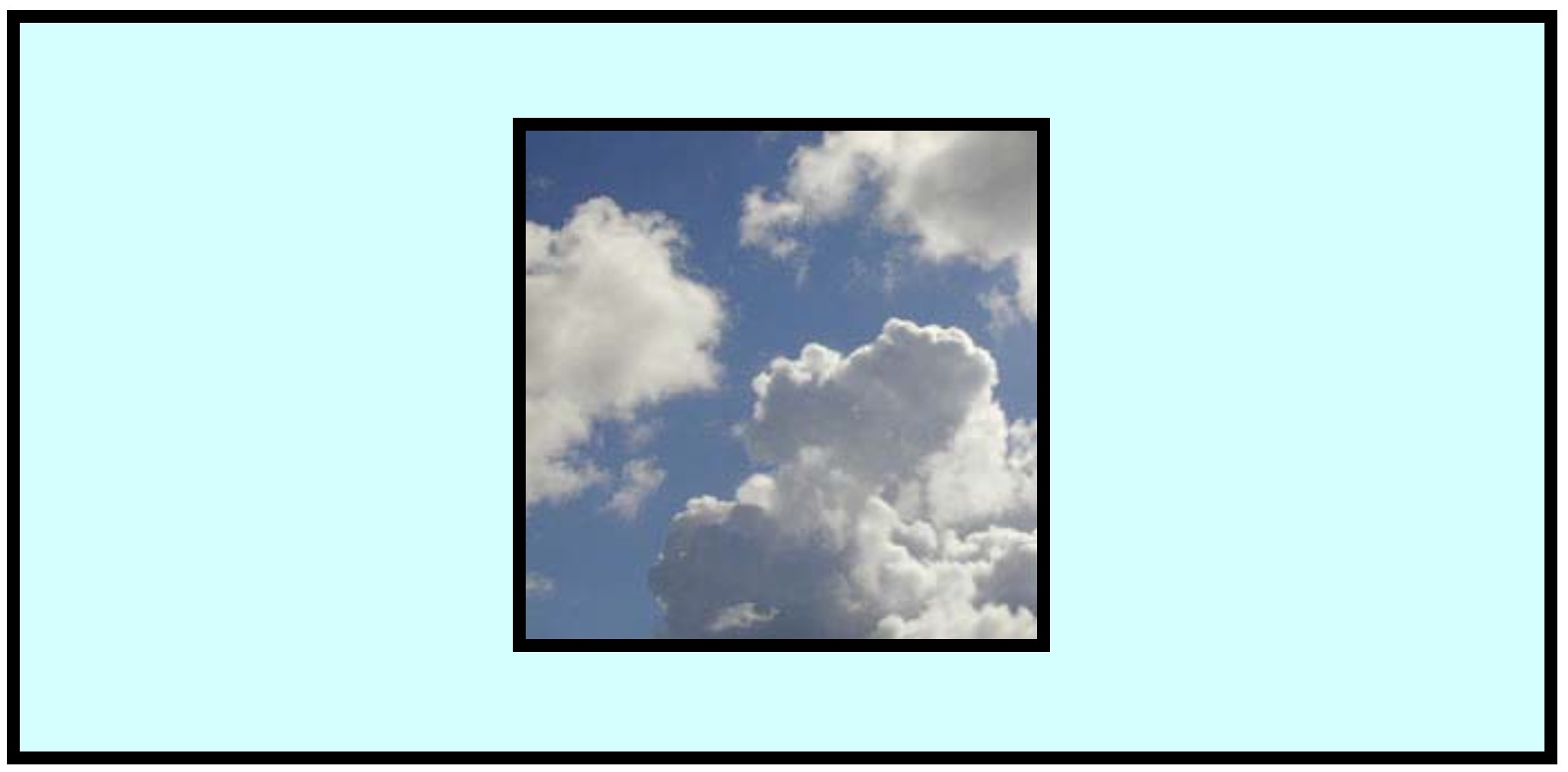 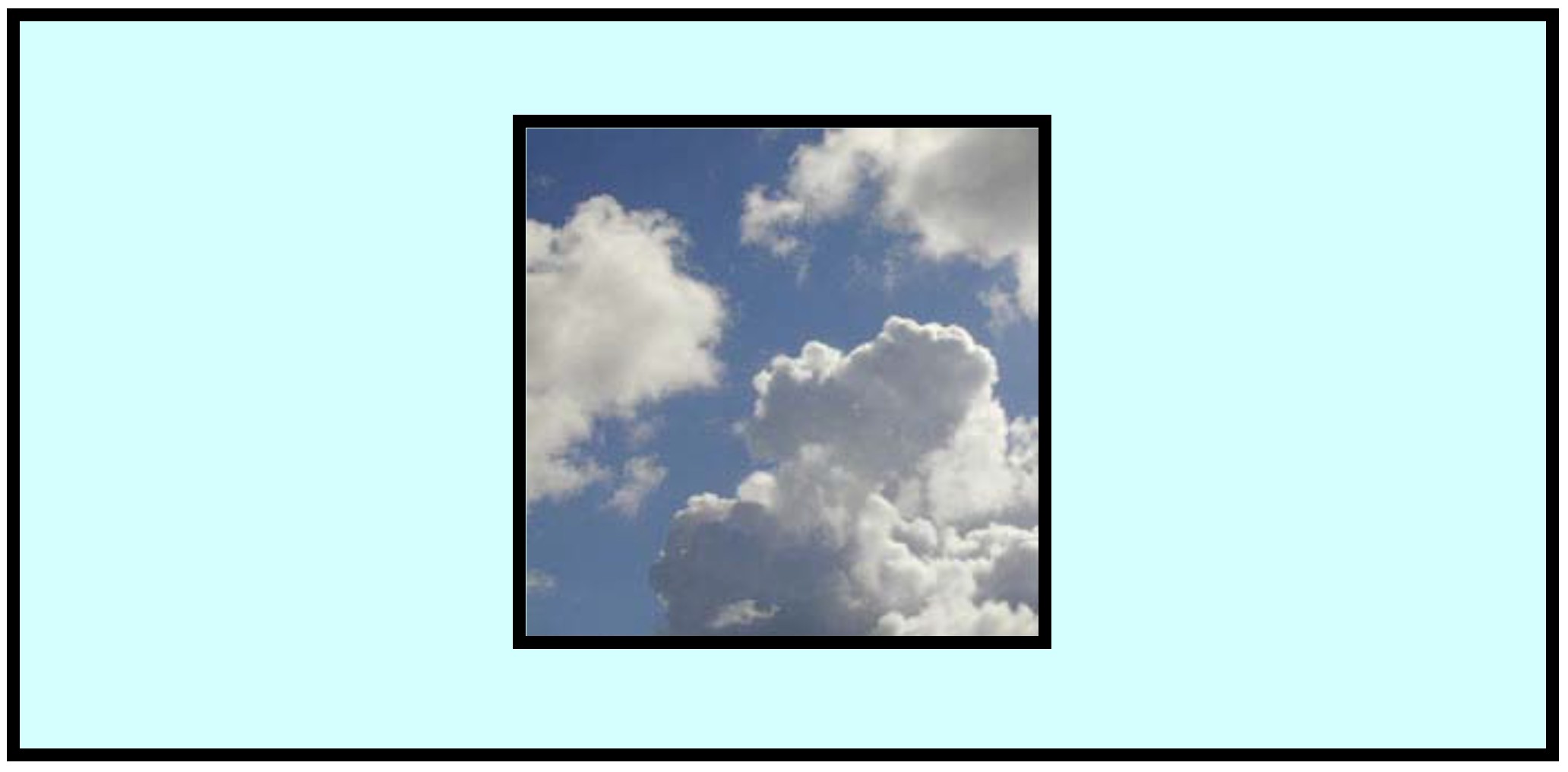 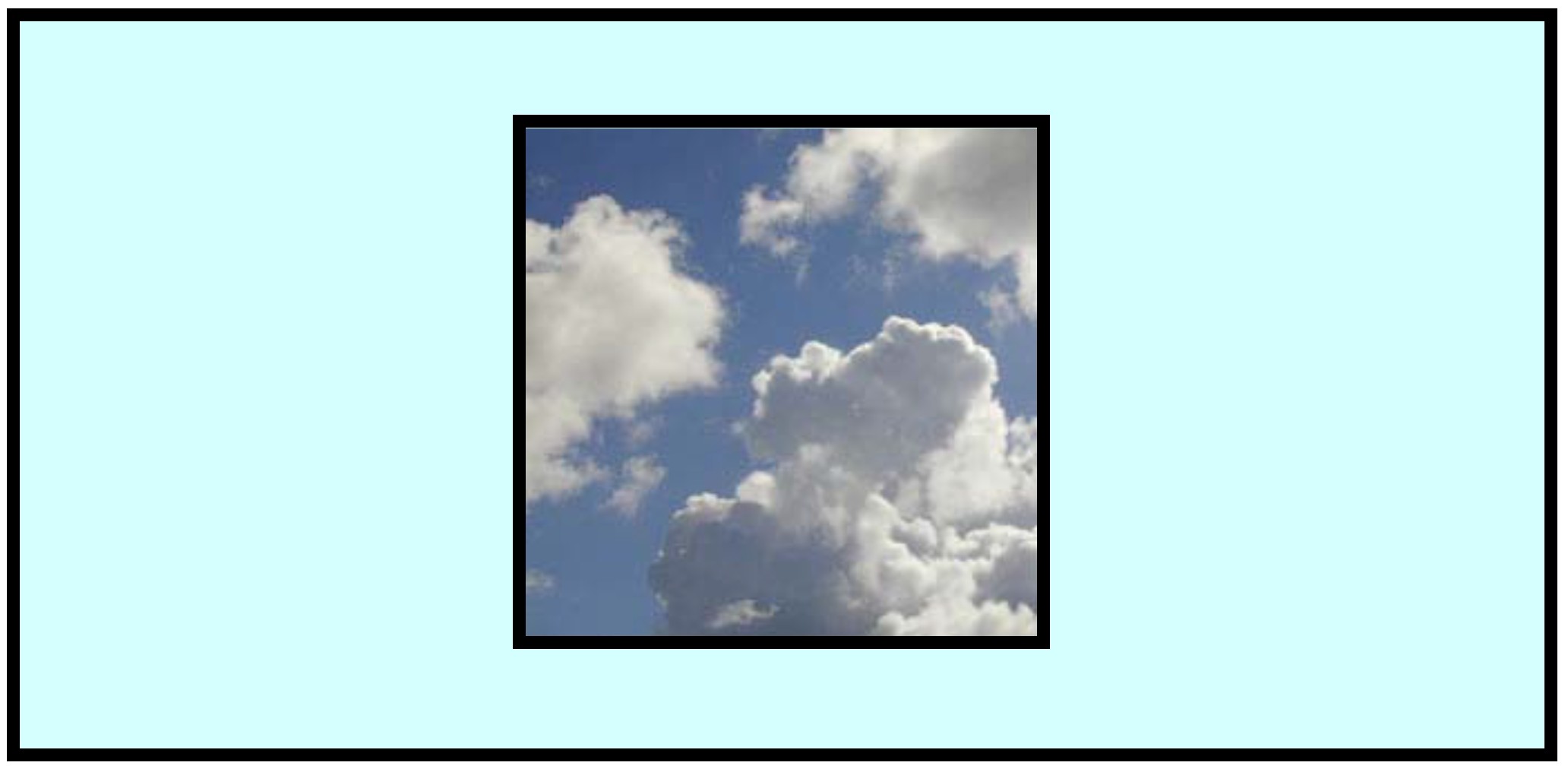 ATMOSPHEREVEGETATIONVEGETATIONVEGETATION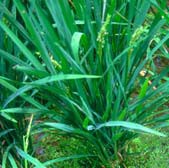 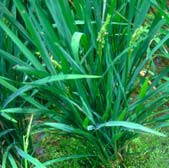 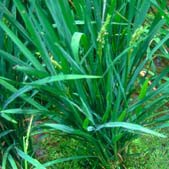 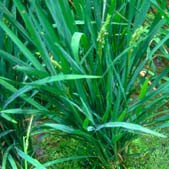 VEGETATIONSOILSOILSOILSOILSURFACE WATERSURFACE WATERSURFACE WATER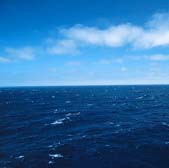 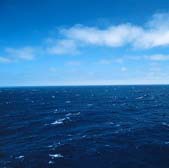 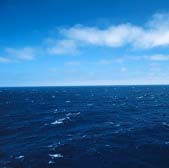 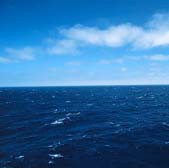 SURFACE WATERMARINE BIOTAMARINE BIOTAMARINE BIOTAMARINE BIOTADEEP OCEANDEEP OCEANDEEP OCEAN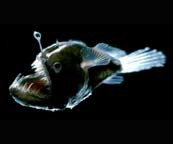 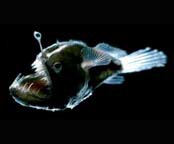 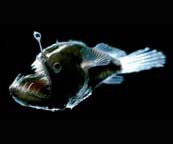 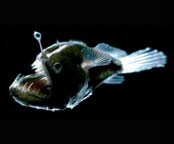 DEEP OCEANTEACHER QUESTIONSTEACHER QUESTIONSTEACHER QUESTIONSTEACHER QUESTIONSIf you roll…Then you …1Stay in the atmosphere. Much of the carbon dioxide in the atmosphere moves through the atmosphere.2Go to plant.  You are used by a plant in photosynthesis.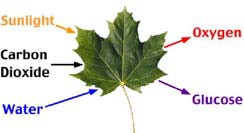 3Stay in the atmosphere. Much of the carbon dioxide in the atmosphere moves through the atmosphere.4Stay in the atmosphere. Much of the carbon dioxide in the atmosphere circulates through the atmosphere.5Go to surface ocean.6Go to plant.  You are used by a plant in photosynthesis.If you roll…Then you …1Go to soil.  The tree shed its leaves.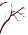 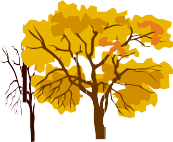 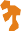 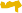 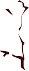 2Stay in plant.  You are a carbon molecule in the tree’s trunk.3Go to animal. The leaves and berries that the plant produced contain your carbon molecule and were eaten.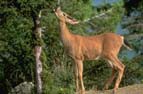 4Stay in plant.  You are a carbon molecule in the tree’s roots.5Stay in plant. You are a carbon molecule in the tree’s branches.6Stay in plant.  You are a carbon molecule in the tree’s trunk.If you roll…Then you …1Stay in animal. The carbon molecule is stored as fat in the animal.2Go to soil. The animal that consumed you died and your carbon molecule is returned to the soil.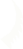 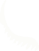 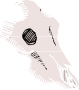 3Go to atmosphere. The animal that consumed you respired (breathed) you out as carbon dioxide.4Stay in animal.  You are eaten by a predator.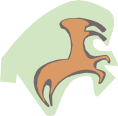 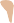 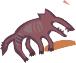 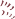 5Go to atmosphere. The animal that consumed you respired (breathed) you out as carbon dioxide.6Go to atmosphere. The animal that consumed you respired (breathed) you out as carbon dioxide.If you roll…Then you …1Stay in the soil.  Much of the carbon in the soil is stored there.2Go to plant.  You are used by a plant in photosynthesis.3Go to fossil fuels. Your carbon molecule has been in the soil so long it turns into fossil fuels.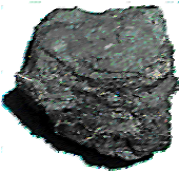 4Go to the atmosphere.5Stay in the soil.6Go to fossil fuels. Your carbon molecule has been in the soil so long that it turns into fossil fuels.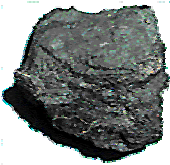 If you roll…Then you …1Go to deep ocean.2Stay in the surface ocean.3Go to deep ocean. Your carbon atom was part of an ocean organism that has died and has sunk to the bottom of the ocean.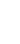 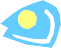 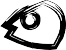 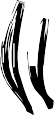 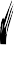 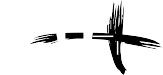 4Stay in the surface ocean.5Go to the atmosphere.6Go to the atmosphere.If you roll…Then you …1Stay in the deep ocean.2Stay in the deep ocean.3Go to surface ocean.4Go to surface ocean.5Go to surface ocean.6Go to animal. An organism in the water has taken you up as food in the deep ocean.If you roll…Then you …1Stay in the fossil fuels.2Stay in the fossil fuels.3Stay in the fossil fuels.4Stay in the fossil fuels.5Go to the atmosphere. Humans have pumped the fuel that you are part of out of the ground and have used it to power their cars.6Go to the atmosphere.